貧しくさせられた国々の債務帳消しキャンペーンニュースレター　2020年春お詫び大変ご無沙汰しています。新型コロナウイルスの中で、皆様はいかがでしょうか。私の病気、怪我、また老化のためこのニュースレターは遅くなっています。御免なさい。ある意味で、遅くなってよかったかも知れません。というのは、豊かな日本や米国でも大変新型コロナウイルス対応に困っています。米国の医療スタッフは社会メディアにマスクの提供を要請しています。また米国空母の艦長は、船内でコロナウイルスが発生したら、助けてくれるよう海軍に要請しています。 豊かな国々でも困っていたら、貧しい国々は。。。多くの貧しい人々が毎日体験していることを、今私たちは少し体験できます。彼らは、度々20秒手を洗うことができません。水がないからです。国に水道の予算が足りないからです。日本などに返済しているのです。貧しい国々が豊かな国々にカンパしています。で、貧しい国々の債務問題が広く取り上げられています。国際通貨基金（IMF）、豊かな国々、貧しい国々を助ける非営利団体、メディアなどが帳消しや救済を呼びかけています。日本のメディアにもジュビリーUSAのエグゼクティブ・ディレクター、エリック・レコンテ氏も引用されました。レコンテ氏は、インタビューで複雑な債務問題を分かりやすく説明します。(フランシス教皇は、ジュビリーUSA報告書を参照して、世界銀行およびIMFの首脳たち、経済専門家および各政府の金融担当大臣に、経済的不平等を解消するよう、要請しています。 ニュースレターが遅れたため、情報が大変溜まっています。完全版（メール用）を全部読む必要がありません。見出しだけでも。いつものように、優先課題は環境、貧しい人々、女性です。国連の用語は世界銀行の用語とは異なることがあります。国連報告書には役に立つ図表があります。概要ジュビリー2000キャンペーンが債務問題を解決するだろうと、私は素朴に期待していた。しかし数多くの国々は依然として貧困であり、巨額の資金借り入れを続けている。借款のほとんどは、議会の監視が一切なしに密かに交わされる。道路や発電所など経済の活性化に役立つプロジェクトに使われる借款もあるが、政治家や官僚が自らを金持ちにするためだけに使われる借款もある。 重債務国イニシアティブおよび多国間債務救済イニシアティブは、低所得国の債務持続性の問題に終止符を打つはずだった。しかし、IMFによれば、IMFが査定した70か国のうち34カ国は、現在、債務不履行もしくはその一歩手前にあり、その数は2013年の17カ国から増えている。ジュビリー・ドイツによれば、122か国が極めて危険な債務状況にある。ジュビリー債務帳消しキャンペーンの計算によれば、2010年から2018年までに途上国が支払った平均対外債務額は85％上昇し、現在、2004年以来最も危険なレベルにある。全体として見ると、途上国および経済移行国の対外債務総額は2018年には推定9兆7,000億ドルだった。アンゴラのみが公的債務の元利返済で年間121億ドルを失っている。IMFは、債務のレベルは今後も増大し続けると予測している。小島嶼開発途上国（SIDS）（ウィキペディアのリストによれば、57か国）は特に懸念される。2000年以降、彼らの対外債務は200倍に拡大している。その大きな要因の一つは気候災害だ。 具体的に2014～2018年に、グローバル・サウスの20カ国政府は少なくとも1年以上、対外債務返済に歳入の1/5以上を費やした。この割合は、6カ国（アンゴラ、ジブチ、ジャマイカ、レバノン、スリランカ、およびウクライナ）では4割を超えていた。これは、歳入の減少によるものではなく、むしろ債務支払いの増加に理由がある。 サハラ以南のアフリカでは、政府歳入のうち対外債務返済に充てられる割合は、2010年の4.56％から、2018年の10.8％へと2倍以上に増えた。最近、債務に関係のない政府支出が大幅に減少している。2014-2018年に公共サービスに費やされた財源は、ラテンアメリカとカリブ海諸国では18％以上減少し、サブサハラ・アフリカでは15％減少した。世界銀行の最新データは、2015-2017年の低所得および中所得国21か国の教育支出は、GDPと比べると減少していることを示している。 優先されるのは、公衆衛生サービスよりも債務だ。2018年のGDPで見ると、46か国では、医療サービスよりも公的債務返済に多くの財源が投じられた。このグループの国々では、公的債務返済に平均でGDPの7.8％が投じられ、医療サービスには1.8％が投じられた。こうした公共サービスの削減は特に女性に影響を及ぼす。女性には、サービスが削減されると増える無給の介護労働の負担があるからだ。教育の削減は少年よりも少女に影響を及ぼす。チャドでは、妊娠女性が重要だが高価な健康診断に行くことを断念させられ、家族は出産のために前払いでひと月の収入の1/3以上を支払っている。 背景アフリカ諸国が現在、直面する新しい債務危機は、1980年代および1990年代に同地域が経験した最初の危機とは異なる。過去の債務危機には多国間および二国間の要素があった。当時、債務は国際金融機関、主としてIMF、世界銀行、およびアフリカ開発銀行に対するものだった。これらの国際金融機関（IFIs）は、ジュビリー運動（教会）や市民から圧力を受けたことで、2つの債務救済イニシアティブを提示した。1996年の重債務貧困国イニシアティブ（HIPC）と2005年の多国間債務救済イニシアティブ（MDRI）だ。アフリカの30以上の国々はHIPCとMDRIによる債務帳消しで恩恵を受けた。 しかしながら迫り来る新たなアフリカの債務危機は、違う側面を持っている。一部のアフリカ諸国では、対外債務の一つとして民間／通商債務が増えている。これは、ザンビア、ガーナ、ナミビア、セネガル、およびカメルーンなどの中所得アフリカ諸国が国際資本市場にアクセスした結果だ。2019年1月の時点で、合計920億ドルの負債がすべて交換可能通貨でアフリカ諸国と結ばれた。アフリカのほとんどすべての国々が、中国などの新たな貸手と契約を結んでいる。こうした債務は秘密に交わされている。ローン契約は公表されていないので、条件に透明性が無い。2019年7月31日時点で、IMFは、サブサハラ諸国の37％はが債務で困窮しているか、債務困窮のリスクにさらされている、と報告している。アフリカ地域では、モザンビーク、ソマリア、スーダン、ジンバブウェがすでに債務で困窮している。 アフリカ諸国のほとんどは、道路や電力発電所の建設など、開発費用に資金供給するために借入を行っている。 地球規模の貧困レベルは下がっているが、アフリカでは上昇している。1億5千万人以上がたった2つの国、すなわちナイジェリアとコンゴ民主共和国で、極度の貧困状態で暮らしている。もし現在の傾向が継続するなら今後30年のうちに、ナイジェリアとコンゴ民主共和国はともに世界の最貧困者の44％のホームになるであろう、とビル＆メリンダ財団は予測している。http://www.afrodad.org/index.php/en/12-news/141-strengthening-the-role-of-the-church-in-advocating-for-economic-justice-issues-averting-the-new-debt-crisis-in-africa https://www.bbc.com/news/world-africa-51092504 https://erlassjahr.de/en/news/global-sovereign-debt-monitor-2019/ https://eurodad.org/Entries/view/1547105/2019/11/18/Civil-Society-Letter-concerning-the-draft-UN-Resolution-on-External-Debt-Sustainability-and-Development https://eurodad.org/covid19_debt1 https://eurodad.org/outofservice_press https://issafrica.org/iss-today/what-is-the-future-of-poverty-in-africa?utm_source=BenchmarkEmail&utm_campaign=ISS_Weekly&utm_medium=email https://jubileedebt.org.uk/blog/debt-payments-have-devastating-effects-on-public-spending https://jubileedebt.org.uk/press-release/reaction-to-150-million-in-uk-budget-for-coronavirus-debt-relief https://www.nbcnews.com/health/health-news/blog/2020-03-31-coronavirus-news-n1172706/ncrd1173351 https://jp.reuters.com/article/imf-world-bank-debt-idJPKCN21V287 https://www.southcentre.int/wp-content/uploads/2019/05/PB60_Exploding-Public-and-Private-Debt-Declining-ODA-and-FDI-Lower-World-GDP-and-Trade-Growth-Developing-Countries-Facing-a-Conundrum_EN-2.pdf https://unctad.org/en/pages/PublicationWebflyer.aspx?publicationid=2571 https://unctad.org/meetings/en/SessionalDocuments/a74d234_en.pdf http://www.zimcodd.org/rising-debt-and-inequalities-resource-rich-countries-becoming-cause-concern 昨年7月、国連事務総長は、「対外債務の持続可能性と開発」を発表した。9月、国連貿易開発会議(UNCTAD)は200頁の「貿易開発報告書」を発表した。そして11月、UNCTADは、債務管理および対外債務の持続可能性と開発に関する会議を開催した。 対外債務の持続可能性と開発途上国債務を抑制する防壁は、この先数年で覆いきれなくなくなるだろう。状況に取り組むための明確な協調した政策的措置がない。世界銀行は新たな地球規模の債務危機リスクについて明言した。 途上国の債務危機と財政的困窮を回避しながらも、国連の持続可能な開発目標を必ず適時に達成できるように、緊急を要することとして、追加の、さらなる、より徹底した国際的な政策的措置が検討されなければならない。目標に関連した投資要件を重視した上で、持続可能な開発目標に関連した債務救済イニシアティブの策定や公的開発援助の拡大などである。 IMFおよび世界銀行は、より高度な公的債務の透明性を奨励するために協調的に努力してきた。 https://unctad.org/meetings/en/SessionalDocuments/a74d234_en.pdf 貿易開発報告書2019便利な図表をたくさん用いた同報告書では、債務に関する言及が頻繁に登場する。図表の例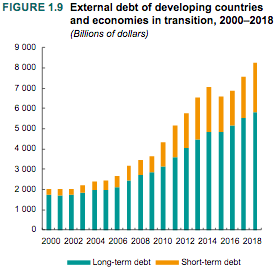 以下のurlで他の図表をご覧下さい。https://unctad.org/en/PublicationsLibrary/tdr2019_en.pdf						公的債務訴訟2001年のアルゼンチン債務危機以来、最近の公的債務危機の半数以上は、海外法廷で争われてきた。債権者が所有する法的手段のせいで、公的債務証書は複雑で長期的な訴訟になりやすく、債務のリスケジューリング（返済条件変更）プロセスに支障をきたす。 債務国に助言と法的サービスを提供することは、関与する専門の法律事務所にとっては魅力的なビジネスである。個々の訴訟で争われる債務の額面は6万～90億ドルと多様であり、中間値はだいたい1,730万ドルである。米国法廷における公的債務訴訟の弁護士費用は、訴訟の複雑さと長期化により数百万ドルにまで膨れ上がり、訴訟期間は平均すると4年半である。 債務国とその国民にとって、助言法律事務所の役割は分かりにくい。 https://unctad.org/en/PublicationsLibrary/tdr2019_en.pdf UNCTAD債務管理会議「開発のために債務整理を実施する」という副題が付けられた第12回UNCTAD債務管理会議は、参加人数が過去最高という政策会議であった。それには、ジュビリーキャンペーン・スタッフを含む数百人が参加し、議論されたテーマは、次々に明らかになる途上国の債務危機、債務の持続可能性分析、新たな債務透明性イニシアティブ、およびより有効な債務整理メカニズムにどう取り組むのか、であった。新たに押し寄せる債務危機に対処するには緊急行動が必要であり、より政治的な意志が求められる。[⇛貧困国の債務は依然として深刻な問題であり、国連および他の数多くの組織がそれに取り組んでいる。しかし、見たところ日本からは誰も参加していなかった。どうしてか？他のG7諸国からは参加している。]この3年間に途上国で民間債務が大幅に急増したのは驚くべきことであるが、それは金融自由化と規制緩和の結果であり、さらにはシャドーバンキングの台頭の結果である。今日では、投資ファンドや年金ファンドなどの「海外ノンバンク」が途上国の国債の約1/3を所有しており、債務の債券化がますます進行している。 1970年代に債務の半分以上を占めていた二国間公的供与の割合は2/3減少している。短期債務が引き続き増加し、途上国はこれまでよりもリスクが高い債務構造を抱えている。さらに、企業債務も大量に急上昇しており、追加のシステムリスクを引き起こす。 適性かつより野心的な提案のほとんどが政治的に却下された。欧州委員会は、EU規模でハゲタカファンドの規制に取り組んでいる。UNCTADは、今後も新たな債務整理メカニズムと責任ある貸付および借入原則を奨励していく。https://eurodad.org/Entries/view/1547108/2019/11/22/Making-debt-work-for-development-Wrap-up-of-the-12th-UNCTAD-Debt-Management-Conference UNCTAD最貧国報告書これは、何がなされなかったかを理解する、ならびにもっと重要なことであるが、高くつく未来の債務危機の芽をまくことなく、こうした国々の膨大な財政赤字を埋めることができる援助アーキテクチャ（援助の構成）を構築するために何がなされるべきであるかを理解するための最重要文書である。 Ugo PanizzaProfessor, Graduate Institute for International and Development StudiesGenevahttps://jubileedebt.org.uk/press-release/reaction-to-150-million-in-uk-budget-for-coronavirus-debt-relief https://unctad.org/en/PublicationsLibrary/ldcr2019_en.pdf 原因◆ 世界銀行のDavid Malpass 総裁は、「開発銀行は重債務国にあまりにすばやく貸しすぎる」と他の開発銀行に苦言を呈し、一部の開発銀行に至っては、すでに厳しい債務状況のさらなる悪化に力を貸している、と述べた。 また、Malpass 総裁は、アジア開発銀行、アフリカ開発銀行および欧州復興開発銀行は、債務問題に拍車をかけている、と述べた。「他にも、あまりに素早く貸しすぎて、重債務国の債務問題を増大させてしまいがちな機関がある。それは、国際金融機関であり、ならびにある程度、増大に責任があるのは、総じて開発金融機関であり、そして確実に責任があるのは公的輸出信用機関である。」(各国の対外債務の信頼できる、かつ完全な数値の入手は困難である。過去のデータによれば、途上国の公的二国間債務の半分以上は、ECA(Export Credit Agency: 輸出信用機関)が支援する取引から来ている。2011年Eurodadの調査では、他国政府に対する貧困国債務の約80％は、開発借款ではなく、輸出信用から生じていた。日本の公的輸出信用機関は日本貿易保険（NEXI）である。 https://www.thehindubusinessline.com/news/world/world-bank-chief-some-development-banks-are-contributing-to-debt-problems/article30790197.ece ◆ 債務問題の活動家たちは、債務負担に持ちこたえられることを保証せずに、財政難に喘ぐ18カ国にさらに930億ドルの追加融資を行うことによって、無謀な貸付を奨励しているとして、IMFを非難した。 https://www.theguardian.com/business/2019/oct/07/imf-accused-of-reckless-lending-to-debt-troubled-states アフリカアフリカの貧困と道路建設2020年2月 サハラ以南のアフリカ諸国では、49カ国で道路インフラが整備されておらず、人々は基本的な教育や医療サービス、商業の中心地、ビジネスチャンスから隔離されている。アフリカでは、舗装された道路はわずか43％である。しかもその舗装道路のうち30％は1国、すなわち南アフリカにある。 西アフリカの2014年エボラ危機は雨期に発生し、ヘルス・クライシス（健康の危機）として始まったが、実際はインフラの危機であった。血液検体を患者から研究所に運んだが、時間がかかったために、検体として使用できなかった。 https://www.bbc.com/news/world-africa-51092504 アンゴラの支配者の娘が自分の地位を利用して20億ドルの帝国を建設 2020年1月機密文書が大量にリークされると、アンゴラ政府の複雑な財政計画が初めて明らかにされる。同計画は、アンゴラ政府が莫大な損失を負うとしても、アフリカで最も裕福な女性であるIsabel dos Santosの蓄財に貢献した。国営ダイヤモンド企業とのビジネス・ベンチャーは、2億ドルの公的債務をもたらしたが、それは、彼女の夫が一部所有するスイス宝石ブランドをてこ入れするために使われた、と機密文書は示唆しているようだ。https://www.theguardian.com/world/2020/jan/19/isabel-dos-santos-revealed-africa-richest-woman-2bn-empire-luanda-leaks-angola 第二回CADTM東アフリカ地域総会がケニア・ナイロビで開催された。モロッコとインドからの参加に加えて、ウガンダ、ケニア、タンザニアからも参加があった。2020年2月「私たちは、次の目的のために、政府が債務を引き受けるなら、公的債務それ自体は悪くないと考える。生態学的な遷移に資金提供する、化石燃料から環境に配慮する再生可能エネルギーに転換する、土地改革に資金提供する、農民のアグロエコロジーに資金提供する、気候の正義に資金提供する、食料主権に資金提供する、道路と空港の大幅削減に資金提供し、大量輸送に置き換える、すべての者のためにまともな仕事の創出に資金提供する、すべての者にまともな公共サービスを保証する、ならびにすべての者の基本的人権の尊重を保証する目的がある場合である。したがって、公的借入は、貢献する者が公正に行動するなら、公正なものになる。http://www.cadtm.org/Kangemi-Declaration チャドは1億ドルの貸付を返済するとともに畜牛も提供2020年3月チャドはアンゴラに1億ドルの貸付を返済するとともに、さらに畜牛も提供している。チャドは現金が不足しているが、一方で、アンゴラは畜牛が必要である。アンゴラは10年間で7万5千頭の畜牛を受け取ることになる。 https://www.bbc.com/news/world-africa-51925035 債務返済条件はアフリカの女性に害を及ぼす2019年4月対外債務および人権に関する国連独立専門家の2018年報告書によれば、貧困家庭の女性は、非貧困家庭の女性よりもはるかに多くの時間を無給の介護労働に費やしている。さらに、若い女性および高齢女性はほとんどが低賃金の介護労働に従事している。したがって、債務返済負担が大きいことを考慮した介護サービスの削減は、女性の生活に直接および過剰に影響を及ぼす。大きな債務危機に直面しているモザンビークのように、女性の生活に不可欠なサービスを削減するとどうなるか、という証拠を私たちは持っている。Human Rights Watch は、DV（家庭内暴力）事件を調査しない政府に文書で立証した。https://www.brettonwoodsproject.org/2019/04/debt-and-gender-equality-how-debt-servicing-conditions-harm-women-in-africa/ 移民阻止と結びついたEUのアフリカ開発支援2020年1月アフリカ開発に割り当てられた欧州の支援資金は、アフリカ諸国が、自国民の地中海越えをどれだけうまく阻止できるかと関係がある。https://www.japantimes.co.jp/news/2020/01/30/world/eu-development-aid-africa-tied-blocking-migrants-may-cause-harm-analysis-finds/ ガーナ：債務危機に乗じた債権国重視政策 2020年3月2015年から2019年までIMFと世界銀行の両者は救済策の一部としてガーナに17億ドルを融資した。しかし、この額は、たいていは8～10％の金利で総額が民間金融機関への対外債務の利払いとして支払われてきた。同時に、ガーナはIMFプログラムの一つとして公共投資を一人当たり17％削減した。 ガーナでは債務返済に充てられる割合が拡大するにつれて、不可欠な医療従事者が大幅に不足している。予算への圧力は医療従事者、特に助産師や看護師の募集を停滞させた。さらに、看護師、助産師および医師らは、受領する賃金が安いことに抗議しており、スタッフ維持に支障が出ている。国際女性デーには、ガーナのいくつかの市民団体が、労働市場、教育および医療サービスにおいてジェンダー平等の改善を支持する態度を明らかにした。大臣に提出した声明書の中で、医療の市民団体は「医療サービスの提供において、依然としてジェンダー不平等が存在し、女性の権利が引き続き侵害されている」ことを強調した。 世界銀行が民間医療および教育を支援しているのは、次の事情が存在するからである。世界銀行はガーナに、民間教育提供業者の参入規制を緩和して、利潤追求の商業教育を広げることを要求している。しかしながら、Oxfamの調査によれば、ガーナの民間スクールチェーンが採用した利用者料金は、貧困者にとって利用不可能な教育サービスと化しており、したがって、社会的およびジェンダー不平等を確立してしまう可能性が高い。https://www.brettonwoodsproject.org/2019/04/debt-and-gender-equality-how-debt-servicing-conditions-harm-women-in-africa/ https://eurodad.org/Entries/view/1547147/2020/03/17/Using-the-debt-crisis-to-advance-donor-driven-economic-policies-The-case-of-Ghana 中国を最高のパートナーとする高い買い物2019年3月   アフリカの対外債務の20％は中国に対するものであり、それにより中国は最大の債権国になっている。一部には、投資資本やインフラの見返りに中国に資源利権を付与したり、インフラ・プロジェクトに所有権を認めたり、または天然資源および資産を担保として返済を保証する国がある。中国に借款があり、それによって自国の資産または資源を引き渡すアフリカ諸国は、アンゴラ、コンゴ民主共和国、ジブチ、エチオピア、ケニア、モザンビーク、スーダン、およびザンビアなどである。ザンビアでは、すでに中国がザンビアの放送会社を支配下においている。ザンビアは借款の担保として中国に国営電力会社を提供する準備をしている。マダガスカルは借款の担保として土地の大部分を差し出した。コンゴ民主共和国は、資源採掘業へのルートを作るために道路と鉄道設備を改修するとして、中国から90億ドルの資金供与を受けたが、その見返りに、同国は中国に対して今後15年間にわたって、最大で銅1千万トンとコバルト42万トンを採掘する権利を付与した。ジブチは、2016年末までに対外債務の82％が中国に対するものになっており、港湾の支配権を中国に譲渡している。この港湾は米国、フランス、イタリアの軍事基地、およびに日本の自衛隊基地の主たるアクセス・ポイントとして機能している戦略的位置の中にある。 https://issafrica.org/iss-today/high-cost-of-having-china-as-africas-partner-of-choice?utm_source=BenchmarkEmail&utm_campaign=ISS_Weekly&utm_medium=email IMF、アフリカなど25カ国の債務返済猶予へ　新型コロナ流行受け（抜粋）2020年4月14日 国際通貨基金（ＩＭＦ）は、新型コロナウイルスの世界的流行を受け、最貧国など２５カ国を対象に債務返済を猶予すると発表した。 ゲオルギエバ専務理事は、ＩＭＦ理事会が同日、第１弾となる当初６カ月間の債務返済猶予について対象国を決定したと明らかにした。対象となるのはアフリカ諸国のほか、アフガニスタンやネパール、イエメンなど。 非営利団体のジュビリーＵＳＡネットワークのエグゼクティブ・ディレクター、エリック・レコンテ氏はＩＭＦの措置について、人口５００万人に対し、集中治療室（ＩＣＵ）のベッド数が３床しかない中央アフリカ共和国など最貧国の支援につながると指摘。その上で「素晴らしいスタートだが、さらなる拠出国が必要だ」とし、ＩＭＦに対しても、過去の危機時に行ったように金準備の一部売却を検討するよう求めた。 https://jp.reuters.com/article/imf-world-bank-debt-idJPKCN21V287 ケニアの債務不履行2019年10月ケニアは給水設備の建設のためにベルギーの輸出信用会社から490億ドルの融資を受けたが、その資金供与が債務不履行になった。 https://www.eca-watch.org/publications/newsletter-items/world-bank-warns-kenyan-eca-debt-distress https://www.nation.co.ke/news/Economy-in-crisis-World-Bank-warns-of-debt-distress/1056-5330904-8605uiz/index.html 中国が建設した鉄道の費用に悩むケニア2020年2月2017年に運転が始まった標準軌鉄道の費用に多くのケニア人が疑問を持っている。この鉄道を建設するためにケニアは中国から45億ドルを超える融資を受けた。 プロジェクトの批判者たちは、それが同国を債務危機に追いやり、中国依存の国にしている、と述べている。「中国輸出入銀行からの融資はすでに建設請負業者に支払ったので、それが決してケニアに来ることはなかった。ケニアに届いたものは債務だった。そして鉄道は中国基準である。だから私たちはブラジルに行って、スペア備品を買えない。中国から購入しなければならない。私たちは永遠に中国に縛られている。 https://allafrica.com/stories/202002270175.html モザンビークの隠された債務に責任があるクレディスイス2020年3月モザンビークは、ロンドンにある2つの銀行から密かに融資を受けており、その隠された債務が引き金となり、現在債務危機にある。2015年～2018年の公共投資は21％減少した。2013年にクレディスイスとVTBキャピタルはモザンビークの国営企業に20億ドルを融資した。その融資の大部分は秘密に実行され、2016年になってやっと明るみに出た。同融資のどれもモザンビーク国会で承認されていない。米国検察当局によれば、20億ドルの隠された債務については、貸手であるクレディスイスに過失がある証拠を持っているという。 https://allafrica.com/stories/202003170260.html https://www.brettonwoodsproject.org/2019/04/debt-and-gender-equality-how-debt-servicing-conditions-harm-women-in-africa/ https://jubileedebt.org.uk/wp-content/uploads/2020/01/The-growing-global-South-debt-crisis-and-cuts-in-public-spending_01.20.pdf 女子生徒の教育を受ける権利が侵害されている中で、世界銀行は、タンザニアに対する5億ドルの資金援助を中止するよう求められている 2020年1月タンザニア政府は妊娠した女子生徒たちの登校を禁止しており、世界銀行による教育への資金援助は「世銀が責任をとるというのであれば、不適切である」と、人権擁護の活動家たちは述べている。  https://www.theguardian.com/global-development/2020/jan/26/world-bank-urged-to-scrap-500-million-dollar-grant-to-tanzania-over-human-rights-concerns 中国はジンバブウェの支援「理解」に誤りがあると非難2019年11月火曜日、中国は、南部アフリカのジンバブウェに対して、中国の財政支援に関する同国の理解が誤っていると非難した。先週発表されたジンバブウェの予算値によれば、同国の海外資金援助国リストでは、主たる同盟国である中国のランキングが低かった。ジンバブウェは、1～9月に二国間供与として1億9,400万ドルを受け取ったが、その資金の大半は西欧諸国からである、とMthuli Ncube財務大臣は予算報告の中で述べた。さらに同財務大臣は中国の供与額は360万ドルであると語った。 これに対して、ハラレの中国大使館は、ジンバブウェに対する二国間資金援助額はそれよりもかなり多く、1月から9月までは1億3,700万ドルであったと述べた。 権力が議会の承認なしに対外債務をひそかに溜め込むという歴史を持つ国では、資金調達の不一致が政府批判者たちに疑念を抱かせてきた。政府は数値を隠しているのではないか、もしくは単に会計ミスをしただけなのか、という疑いである。https://the-japan-news.com/news/article/0006172341?fp=dd814a4992acee32facb99839bdaa05b アジア第8回CADTM南アジア会議2020年2月第8回CADTM南アジア会議は、公的債務および民間債務の影響ならびにそれに対する戦略について議論した。コロンボ宣言には、この会議の精神から作られた希望と明るい展望が反映されている。 http://www.cadtm.org/Colombo-declaration-on-illegitimate-debt レバノンで初めて債務返済不履行か 2019年10月、2020年3月レバノンは歴史上初めて対外債務支払で不履行になる模様である。債務対GDP比が152％というレバノンは、日本やギリシャに続く世界第三位の債務国である。利払いは政府歳入の約半分を占め、公共財政を麻痺させている。 まもなく人口の40％以上は貧困に陥るであろう。この危機は公共サービスに致命的な打撃を与えている。電気や水の供給が頻繁に途絶え、通りにはゴミが山のように積まれたままになっている。https://www.bbc.com/news/world-middle-east-51785690 https://www.bbc.com/news/world-middle-east-50183895 モンゴル2019年12月モンゴルの対外債務総額は2019年12月にGDPの250％、300億米ドルであった。 乳児を含むモンゴルのあらゆる市民が23万円の負債を負っていることになる。 https://bankinformationcenter.cdn.prismic.io/bankinformationcenter%2F1819a631-8cd6-4b5d-952a-216d18f893d6_comments_wbg+2020-2024_urgent+final+eng.pdf https://www.ceicdata.com/en/indicator/mongolia/external-debt--of-nominal-gdp ミャンマーの対外債務−全体像2018年7月ミャンマーには総額91億米ドルを超える対外債務があり、そのほぼ半分は中国に対するものである。日本からは21億ドル借り入れている。Myanmar owes $2.1 billion to Japan. 同国政府は6つのプロジェクトを実施するために日本のJICA（国際協力機構）から10億ドル以上を借り入れた。 ミャンマーの債務対GDP比は約16％である。https://www.irrawaddy.com/news/burma/myanmars-foreign-debt-big-picture.html パキスタン2019年11月パキスタンの対外債務総額は1,060億ドルであった。同国は、2019年9月30日で終了する四半期だけで、対外債務と貸付の返済に30億ドル支払った。債務返済は連邦予算の中で最大の歳出項目となっている。債務対GDP比は約70％である。 https://tribune.com.pk/story/2100537/2-pakistans-external-debt-liabilities-rise-600m/ https://www.thenews.com.pk/print/473930-pakistan-s-total-debt-liabilities-rise-to-rs35tr http://www.cadtm.org/spip.php?page=imprimer&id_article=16078 パキスタンは中国の借金地獄に陥るか？2018年4月 パキスタンにとって中国が最大の債権国になった。一帯一路構想の一部である中国パキスタン経済回廊（CPEC）は、パキスタンに約620億ドルをつぎ込んだ。その大部分はエネルギー分野向けである。世界で最も深いグワダル港はCPECの主要プロジェクトの一つである。そこは、石油を中国に輸送するための船舶ルートでもある。同協定のもとで、中国海外港（Chinese Overseas Ports）は43年間のリース契約を交わし港湾のビジネス業務すべてを支配し、グダワル自由貿易圏を管理する予定である。http://www.cadtm.org/Is-Pakistan-falling-into-China-s ADBがパキスタンに何十億ドルも投資 2020年2月世界銀行のDavid Malpass総裁は、アジア開発銀行は財政的に困難な状況にあるパキスタンに何十億ドルもつぎ込んでいる、と述べた。12月にADBは、パキスタンへの借款として13億ドルを承認した。内訳は、同国の公共財政を支援するための緊急予算支援として10億ドル、ならびに同国のエネルギー部門の改革のために3億ドルなどであるhttps://www.thehindubusinessline.com/news/world/world-bank-chief-some-development-banks-are-contributing-to-debt-problems/article30790197.ece プロジェクト資金の使途が転換2019年4月報道によれば、パキスタン政府は、中国との合弁インフラ開発プロジェクト向けに予定していた約1億7,100万ドルを、国連の持続可能目標プログラムに基づくプロジェクトに振り向けたとされる。 https://economictimes.indiatimes.com/news/defence/pakistan-diverts-bri-funds-china-ties-under-pressure/articleshow/68663216.cms IMFとマイクロクレジット2020年2月Hiruniは漁師の妻で、1日約290円の収入で5人家族をやり繰りしなければならず、相当な貧困に喘いでいる。家族の収入を増やすために、彼女はマイクロクレジットを専門とするLOLC銀行(https://www.lolc.com/lolc-micro-credit)から29,000円を借りた。この資金で彼女は（ビル・ゲーツなどの財団が奨励するように）殺虫剤処理をした蚊帳の生産を始めた。彼女はそれを1個1,000円で販売した。しばらくの間、これはうまくいった。しかし、彼女の手に負えない2つの要因が彼女の足を引っ張った。1. LOLCが著しく虐待的な金利（実質金利は50％以上）と返済遅滞の際に法外のペナルティを課す。2.力のある商社が、輸入された蚊帳を25％安く、かつ2回の分割払いで販売し始めた。 Hiruniはこの競争に打ち勝つことはできなかった。この商社が提示する価格は彼女の生産コストよりも安かったからだ。彼女は蚊帳の生産と販売を中止しなければならず、もはや普通の返済を継続できなくなった。これによって、彼女は、LOLCへの返済を再開するために他の銀行と別の貸付契約をしなければならなくなった。Hiruniは絶望的になり、過剰に負債を負うことになった。スリランカのHiruniのように何十万もの女性たちが自らの運命をIMFの行動に直接左右されている。「IMFは、価格と市場の『自由』という名のもとで、クレジット会社に、彼らの希望する金利設定の権利を認めている。」何年も前から、IMFは、農民、漁師、職人、または何であれ、地元生産者を保護する関税障壁の撤廃を求めてきた。これこそが、Hiruniのような女性たちが、もはや自分たちが作るものでは生活できない理由の一つである。IMFは、世界銀行や他の国際機関とともに、銀行部門およびマイクロクレジットの規制緩和も推奨している。またIMFは、価格および市場の「自由」という名目で、クレジット会社に、彼らの希望する金利設定の権利を認めている。こうした理由で、Hiruniをはじめ数多くの人たちが法外な金利の支払いをしなければならない。IMFや世界銀行は、手ごろな、たいていは補助金付きの金利（すなわち利益を出さずに）で貸付を提供してきた公共クレジットバンク（信用銀行）を嫌っており、両者は、他の国際機関とともに、その公共バンクの民営化または閉鎖をするよう政府に圧力をかけてきた。このことも、Hiruniなどが政府機関からクレジットを得られない理由の一つである。http://www.cadtm.org/IMF-Inhuman-at-the-micro-and-macro-levels ラテンアメリカ中南米に対する中国の新たな関心 2019年7月中国はベネズエラとエクアドルとの関わりを減らしている。ベネズエラとエクアドルは中国に石油を相場以下で提供してきたが、中国は両国の対外債務をかなり蓄積させることになった。現在、中国は一帯一路構想につながる主要なインフラプロジェクトを一時停止させている。そして最も重要なことに、リチウム鉱山および再生可能エネルギーなどのきわめて特定の戦略的産業に投資を専念させている。 破綻したベネズエラ政府は中国に200億ドルの利払い債務があり、今後10年かけて支払いが行われる。 The Asia-Pacific Journal Vol. 17, Issue 13, No. 2 IMF条件付き融資の後に、エクアドルで暴動2019年10月先週の政府の燃料補助金撤廃は、エクアドルを大混乱に突入させた。抗議行動、略奪、破壊行為、治安部隊との衝突が起こり、高速道路の封鎖、ならびに重要な石油産業の一部操業停止を招いた。レニン・モレノ大統領は、エクアドルの大規模債務を減らそうとして補助金削減を実施している。燃料補助金の削減は、42億ドルというIMFの資金援助計画に即して発表された一措置である。Michel Chossudovskyによれば、42億ドルはエクアドルの対外債務の返済に充てられる。旧債務を返済するための新規貸付、これはでたらめな貸付である。この貸付のもとになっている条件は、国全体の貧困化を意味する、と同氏はのべている。IMFの政策コンディショナリティ（融資条件）はきわめて特定的である。公共部門の大量レイオフ、燃料価格の大幅値上げ、実質賃金の引き下げ、年金基金の民営化などである。ディーゼル燃料価格は一夜にして倍以上になった。ガソリン価格も29％上昇した。伝えらえるところによると、IMFはジュリアン・アサンジ氏の追放を条件として、同貸付に認可したとされる。アサンジ氏はロンドンのエクアドル大使館に逃げ込んでいた内部告発者である。https://www.globalresearch.ca/imf-hands-4-2-billion-loans-ecuador-julian-assange/5675232 https://www.smh.com.au/world/south-america/protesters-parade-kidnapped-police-as-ecuadorian-government-leaves-capital-20191011-p52zq4.html 専門家セミナー：公的債務返済繰り延べにおけるガバナンス・イノベーション2019年12月アルゼンチンと欧州の専門家20人−ほとんどが研究者、アルゼンチンの債務処理金融機関の弁護士数人、ならびに市民社会団体の代表で構成−が会議を開催し、アルゼンチン新政府が新債務政策イニチアティブを国際的にどのように擁護していけるか、ならびにどのようにしてアルゼンチンで（可能な）新債務返済繰り延べの中で画期的アプローチを開拓していけるのかについて議論された。 https://eurodad.org/Entries/view/1547118/2019/12/18/Report-from-the-Expert-Seminar-Promoting-governance-innovation-in-sovereign-debt-restructurings-What-are-our-options IMF、アルゼンチン債務「持続せず」 2020年2月国際通貨基金（IMF）は、アルゼンチン政府の債務について「持続的でなくなる」と指摘する声明を発表した。民間債権者に対し「意味のある貢献が要求される」として、債務再編への協力を要請する一方、IMFとしての債務問題への対応については態度を明らかにしなかった。アルゼンチン政府の主張を一定程度受け入れた一方、財政再建を巡り折り合うことができなかったとみられる。https://www.nikkei.com/article/DGXMZO55848360Q0A220C2000000/ 太平洋当面、太平洋の島は中国の「借金地獄」政策を回避2019年11月 中国は、ソロモン諸島から、深海の港湾として大切にされているツラギ島を賃借した。この出来事は、同諸島が台湾との関係を断ち、中国に方向転換してから1週間もたたずに起こった。中国は、方向転換の報奨金としてソロモン諸島に投資を提供した。 https://asia.nikkei.com/Opinion/Pacific-islands-avoid-China-s-debt-trap-diplomacy-for-now ソロモン諸島は中国実業家からの1,000億ドルについて検討2020年2月 リークされた文書によれば、ソロモン諸島政府は、中国の実業家からの1,000億ドルの貸付―これは同国GDPの約77倍に相当する金額−について議論したとされる。1,510億ドルの出所は明らかにされていない。https://www.abc.net.au/news/2020-02-21/leaked-letters-solomon-islands-100billion-loan-chinese-business/11989270 中国中国の一帯一路構想2013年、中国は一帯一路構想（BRI）を開始した。時には新シルクロードとしても言及されるが、BRIはこれまで例を見ないほど野心的なインフラプロジェクトである。それは開発と投資構想の広大なコレクションであり、それには世界貿易とGDPの1/3、ならびに世界人口の60％以上が入っている。 中国は参加する国々に驚くほどの大金を融資する。その額は桁外れに大きく、中国は今や世界最大の債権国になった。融資額は急上昇して、2018年には約5兆ドルに達している。むしろ世界銀行とIMFの融資限度が低く感じられる。合弁事業は、米国およびその西側同盟国によって「借金地獄」という烙印を押されている。返済が遅れ、債務が株式に転換されたという資産については、何件か訴訟が起きており、注目を集めている。グワダル港のあるパキスタン、そしてハンバントタ港のあるスリランカでは、そうした事件が起きている。 また中国が自制を表明した事例もある。同国は世界の重債務国31か国のうち28カ国に対して債務救済を拡大した。アルゼンチン、ギニアおよびブルンジに対しては債務を完全に帳消しした。https://www.asiatimes.com/2019/07/article/hidden-debts-reveal-risks-of-chinas-le... https://www.cfr.org/backgrounder/chinas-massive-belt-and-road-initiative https://www.eca-watch.org/publications/newsletter-items/hidden-debts%E2%80%99-reveal-risks-china%E2%80%99s-lending-spree https://www.worldbank.org/en/topic/regional-integration/brief/belt-and-road-initiative https://yaleglobal.yale.edu/content/asia-pacific-journal-japan-focus-chinas-bri-goals 日本アフリカ支援、日本苦戦＝巨額の中国資金前に−「量」より「質」アピール2019年08月　アフリカの将来を話し合う第７回アフリカ開発会議（ＴＩＣＡＤ７）が閉幕した。日本は３日間の討議で、影響力を増す中国を意識し、「量」より「質」を重んじた支援を次々に打ち出し、存在感発揮を狙った。しかし、中国の圧倒的な資金力を前に苦戦を強いられている印象は否めない。 　安倍晋三首相は３０日の閉会式で、ＴＩＣＡＤは「責任ある援助」（周辺）を続けてきたとアピールし、融資対象国を借金漬けにしているとされる中国への対抗意識をにじませた。「金額ではとても対抗できない」（政府関係者）ためだ。　代わりに日本が売り込んだのは支援の質。中国が途上国を「債務のわな」（ペンス米副大統領）にはめているとの批判が念頭にある。首相が２日目の討議で「相手国が借金漬けになっては企業進出を妨げる」と話し、債務管理能力向上への支援を表明したのもその一環だ。 　首相は閉会式で、中国企業の進出は人材育成や技術移転につながらないとの指摘を念頭に「日本企業は人を育て、技術を伝え、ともに発展していく」と強調。「日本政府は民間企業の活動を後押しするため支援を惜しまない」と語り、今後は質の高い民間の投資を拡大する方針を説明した。https://www.jiji.com/jc/article?k=2019083001100&g=cyr 日銀統計によると、3メガをはじめとする邦銀のアフリカ向け与信額は今年3月末時点で155億ドル（約1兆6300億円）。10年間で2倍に増えたが、日系企業の存在感は攻勢を強める中国を前にかすみがちだ。日本貿易振興機構（ジェトロ）によると、17年末時点のアフリカ向け直接投資の残高は87億ドルと中国（430億ドル）を大きく下回る。https://r.nikkei.com/article/DGXMZO49007190W9A820C1EE9000?unlock=1&s=3 政府はアフリカへのインフラ輸出について、不慮の事故による損失をすべてカバーする貿易保険をつくる。従来は全額保証の保険はなく、金融機関にとって政情不安などがあるアフリカ向けの融資は一部が焦げつくリスクが高かった。高い経済成長が見込まれ「最後のフロンティア」と期待されるアフリカ市場への企業の進出を促し、先行する中国勢に対抗する。https://www.nikkei.com/article/DGXMZO44334450Y9A420C1MM8000/ 海外口座情報189万件を入手　国税庁、交換制度で 2019/12 国税庁は、海外の税務当局と金融口座情報を交換するCRS（共通報告基準）により、2019年分として日本の個人や法人が85カ国・地域に保有する口座情報約189万件（11月末時点）を入手したと発表した。国税庁は富裕層や企業による国際的な税逃れの監視に力を入れており、入手した口座情報は税務調査などに活用する。初回の18年分の交換では残高1億円超の口座などの情報を対象とし、19年6月までに約74万件を入手した。2回目の19年分は残高1億円以下の口座なども交換の対象に加わり、入手情報が大幅に増加した。https://www.nikkei.com/article/DGXMZO53312280T11C19A2EA4000/ 曙ブレーキが5億2,000万ドルの債務救済を獲得 2019年9月業績不振の日本の自動車部品メーカー、曙ブレーキ工業は、債権者等から、6工場の処分も含む再建案において、債務560億円（5億1,800万ドル）を消去する契約も取り付けた。https://www.nikkei.com/article/DGXLASFL19H5B_Z10C19A9000000/ アフリカのアンゴラで港湾開発に参画するJanuary 2019 豊田通商と国際協力銀行（JBIC）はアフリカのアンゴラで港湾開発に参画する。官民で最大約700億円を融資し、日本企業によるアフリカの港湾案件として最大級となる。アフリカでは中国によるインフラ開発が進む一方、過剰な債務の返済が滞るとの懸念が出ている。日本勢は採算を重視して債務の持続性を高め、途上国へのインフラ輸出のモデルとする。JBICや民間金融機関が連携し、アンゴラ政府に対して最大約700億円を融資する。JBICが半分を担い、残りは民間から調達する。民間分には日本貿易保険（NEXI）が保険をつけ、金融機関が参加しやすいようにする。https://www.nikkei.com/article/DGXMZO39812920Z00C19A1MM8000/ https://www.eca-watch.org/publications/newsletter-items/japan-edges-belt-and-road-643m-angolan-port 日本、中米の港への中国参入阻止2019/12日本政府が今年前半、約１１２億円の政府開発援助（ＯＤＡ）を拠出した中米エルサルバドルの港湾事業を巡り、港の運営権を得ようとする中国企業の参入を阻止していた。https://www.saga-s.co.jp/articles/-/471830 イギリス奴隷所有者を補償する英国ローンは「2015年に返済完了」2018年2月最近、英国財務省は、英国の納税者たちは奴隷債務の支払いをしていたことを明らかにした。補償は2015年まで元奴隷所有者たちに与えられていたという。英国政府は国家予算の40％、当時約3,000億米ドルを使って、1833年の奴隷廃止法の一部として奴隷所有者に補償してきた。この資金は、奴隷貿易で財を蓄えた人を補償するために借用された。 奴隷債務の返済をするために、英国に住み続けている西インド諸島の住民30万人の納税が使われた。これは二重搾取に相当する。奴隷の子孫は、先祖を奴隷にした人たちへの「補償」支払いに協力しなければならなかった。 英国政府は、かつて大英帝国の一部であったカリブ共同体への賠償を拒否し、動産奴隷の今日の遺産に関わることも拒否している。 https://www.telesurenglish.net/news/Britains-Loan-toPay-Off-Slave-Owners-Not-Repaid-Until-2015-20180223-0016.html 米国米国のすばらしいタックスヘイブン：サウスダコタ 2019年11月 この10年の間に、スイスやジャージー島などの外国・海外統治領から、ごく一部の米国州−デラウェア、ネバダ、ワイオミング、ならびに、とりわけサウスダコダ―に何千億ドルもがつぎ込まれた。 10年前、サウスダコタの信託銀行は資産として573億ドルを持っていた。2020年末には、総額が増えて3,552億ドルになる模様である。 伝統来なタックスヘイブン在住の職員によれば、サウスダコタなどの米国州が提供する保護は、脱税、泥棒政治およびマネーロンダリングをグローバルに操る試みを弱体化させることである。https://www.theguardian.com/world/2019/nov/14/the-great-american-tax-haven-why-the-super-rich-love-south-dakota-trust-laws ジュビリーUSAの成功2019年12月ジュビリーUSAはプエルトルコの債務を80億ドル削減させた。  さらに、ジュビリーUSAはソマリアの債務救済のためにも行動しており、IMF、ホワイトハウス、財務省および国務省の支援を取り付けた。債務46億ドルのうち、10億ドルは米国に対するもので、それを帳消しするには議会の行動を要する。 国連事務総長は、国連総会でのジュビリーの仕事は世界の大統領および首相らも共に担ってもらいたいとジュビリーに要請した。我々はIMFの会議中に財務大臣や世界の首脳たちのために最高レベルのイベントを組織した。 ジュビリーUSAは、債務救済と開発支援は、独裁者や汚職官僚によってペーパーカンパニーを通して盗み取られてきたことを発見した。ともに継続的な努力をしたおかげで、ジュビリーUSAは、不明のペーパーカンパニーを廃止する法案を提出し、現在、それは立法化された。 我々は、10月、議会を通して、超党派のジュビリー企業透明性法（Jubilee Corporate Transparency Act）を可決させ、ホワイトハウスや財務省の支援を取り付けた。この法律は債務救済を保護し、人身売買を止めさせる。今、私たちは上院でこの法制を成立させなければならない。フランシスコ教皇は、債務、税、貿易および透明性の問題に関する我々の分析を取り上げた。貧困をなくすという我々ジュビリーUSAの努力は、世界の何十万もの新聞、雑誌、テレビ番組で報告された。 ジュビリーUSA ネットワーク 年末報告書カトリック司教たちはアルゼンチンとIMF協議に警戒2020年1月アルゼンチン政府がIMFと債務再編協議を開始したが、アルゼンチン・カトリック中央協議会は、人間の尊厳に注目して議論してもらいたいと述べている。「債務の再編は、1国の経済的窒息を犠牲にしては満たされない」と 社会司牧委員会は述べた。委員会は、国際機関は、貧困、失業、および社会的不平等を存続させる経済文化的モデル−一方で、それは我々の共通のホームの搾取および悪用をもたらしているが―を押し付けるための口実として債務を利用してきたと見ている。https://international.la-croix.com/news/bishops-wary-about-argentina-imf-talks/11573# 4月、米国カトリック中央協議会とジュビリーUSAはホワイトハウスに緊急共同書簡を送付 「G20諸国が世界の最貧国76か国の債務返済停止を検討したとき、米国は豊かな国、G20、IMF、および世界銀行に対して、途上国の債務返済の中止を求めて、再び世界を主導することができる」とジュビリーUSAのEric LeCompte氏とともに、米国カトリック中央協議会を代表してDavid Malloy 司教は記した。「金利なしで債務返済を停止すれば、ただちに途上国は、自国の医療制度を強化し、途上国の世界で必要とされる景気刺激策を支えるための資金を入手できるようになる。それによって、これらの国々は、保健、安全および安心の提供が可能になる。」ジュビリーUSA メール 2020年4月教皇は世界の金融指導者たちに語る：経済的貧困を減らしなさい2020年2月Pontifical Academy of Social Sciences のハイレベル会議で、フランシスコ教皇は、貧困者のニーズを優先させて所得不平等の広がりを抑制するよう、主要な金融機関の指導者や経済専門家たちに要請した。同会議は、経済専門家や政府の財務大臣の他に、世界銀行およびIMFの首脳らを集めて開催された。「世界は金持ちであるが、貧困者は、我々のまわりで増加している」とフランシスコ教皇は語り、「今年だけで貧困によって5歳未満の子どもたち500万人が亡くなるだろうし、さらに戦争、資源の欠乏、および移住によって教育を受けられない子どもたちは2,600万人に達するであろう」と述べた。彼は「世界最大の金持ち50人が22億ドルに相当する資産を保有している。これがあれば、世界の貧しい子供たち全員が医療と教育資金の提供を受け、毎年何百万人もの命が救われるだろう」と指摘した。フランシスコ教皇は「問題は全くの無関心と無活動そのものにある」と述べて、「さらにSt. John Paul IIが『罪の構造』と呼んだものも存在する。それは、公共の利益が追いやられ、『金、欲および投機崇拝』ルールが優先される状況の中で勢いを増す構造のことだ」と語った。そして彼は「今日、罪の構造とは、投資と開発の名目で正当化されることが多い最も裕福な人たちに対して繰り返される減税、個人および企業利益のためのタックスヘイブン、ならびに、しばしば政治的既成勢力と結びついた一部の世界の最大企業による汚職の可能性などだ」と説明した。「医療と教育への資金提供として納税されるべき何千億ドルもの金が、毎年タックスヘイブンの口座に溜め込まれ、それにより、あらゆる人のための尊厳ある持続可能な開発の可能性が阻害されている」とフランシスコ教皇は語った。 一方で、「政府が思いやりのない持続不可能な債務の支払いを終えたとき、重債務国の貧しい人々は、膨大な税負担と社会サービスの削減に直面する」と述べた。https://international.la-croix.com/news/reduce-economic-inequality-pope-tells-global-finance-leaders/11768?utm_source=Newsletter&utm_medium=e-mail&utm_content=06-02-2020&utm_campaign=newsletter_crx_lci&PMID=ca4ce0563e46285947a35389589f090c ハガキキャンペーン■★◎ ❖新型コロナウイルスの中で麻生財務大臣にハガキを送って貧しい国々の債務帳消しを呼びかけましょう。サンプルは以下のurlにあります：